

CATEGORIES INCLUDED FOR THIS FORM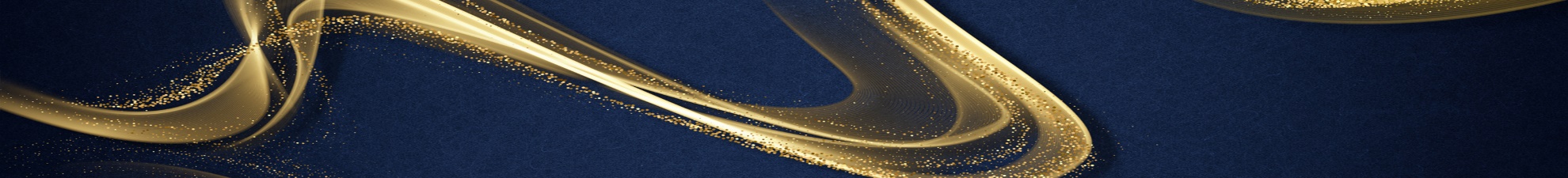 
AWARD OBJECTIVES

To recognize the best interior decorating in a model/show home by a new home builder.
PROJECT FOR THIS ENTRYCategory: Best Interior DecoratingProject Name:Location of Project (i.e. city/town):SUPPORTING DOCUMENTS NEEDED FOR ONLINE ENTRYCOMPANY INFORMATION (for builder, renovator, or developer)
Local HBA:Company Name:CHBA National Membership ID (This is the identifying number for the CHBA Membership Database that ensure we can quickly approve membership eligibility. It's a six-digit number (e.g. 123000). If you don’t already know it, you can look it up at www.chba.ca/housingawards):City:Province:Twitter Handle (optional):Facebook Page (optional):Instagram Account (optional):Website (optional):Company Contact Information (if different than user)First Name:Last Name:Email:Phone:PROJECT PARTNERS 
If this project was built in partnership with another CHBA builder/developer member of the same local HBA, fill in their information below. This could include modular/site-builder partnerships. Partner’s Local HBA:Company Name:City:							Province:	   Twitter Handle (optional):Facebook Page (optional):Instagram Account (optional):Website (optional):Company Contact Information (if different than user)First Name:Last Name:Email:Phone:PROJECT CONTRIBUTORS 
If you wish to credit another CHBA Member Company that worked on the project (e.g. architect, designer, interior decorator, etc.), please enter their information below. They do not need to be members of the same local HBA as the builder/developer/project. Note: our online submission process allows you to credit more than one company, if applicable. Contributor’s Local HBA:Type of Contributor: select one of: architect, designer, interior decorator, marketing company (for marketing entries only), other (specify)Twitter Handle (optional):Facebook Page (optional):Instagram Account (optional):Website (optional):Company Contact Information (if different than user)First Name:Last Name:Email:Phone:ELIGIBILITY REQUIREMENTSName and company of photographer: Name and company of architect: Name and company of designer: PART 1 For the initial round of review, judges will only read Part 1, so make sure you put your most important points here. Target AudienceWho are you trying to appeal to? Briefly describe the target market for this project (e.g. age, interests, priorities, etc.). 20 word maximum. Purchasing Power of Target Audience (in dollars)

Indicate how much it will cost buyers to purchase the home (if a range, please provide). If this is a rental project, indicate the rental cost per month.Project SummaryWhat makes your interior decorating stand out? Touch on the following in relation to your target market: use of furnishings, finishes, window treatments, and special features or accessories, and how they work together to appeal to your target market. 150 word maximum.Project website, if available (optional):PART 2If you are selected as a finalist and make it to round two of review, the judges will read both Part 1 and Part 2, so make sure you are expanding on Part 1, not simply repeating it.
a. Use of Furnishings, Finishes and Window Treatments (30 points)Describe the use of furnishings, finishes and window treatments and how they appeal to your target audience. 75 word maximum.b. Use of Accessories/Special Features (20 points)Describe any accessories and/or special features used to enhance the design appeal. Be sure to indicate any particular challenge that was met by the use of an accessory or special feature that connects favourably with the target audience. 75 word maximum.c. Overall Appeal to Target Audience (50 points)Describe how interior decorating was used to make the product unique, innovative and different compared to other homes in your market; please highlight those decorating elements you feel were most successful. 75 word maximum.